Answer any FIVE of the following.						5x14=70Define Psychology. Why is it necessary for Social Workers to understand Psychology?Describe: 	(a) Motivation and its types(b) IntelligenceExplain Hierarchical Needs Theory with examples.Write a note on: 	(a) Attitudes(b) Perception.Explain coping mechanisms and defense mechanisms with examples. Explain any two major mental illnesses, its causes and symptoms.Describe the developmental tasks during infancy. 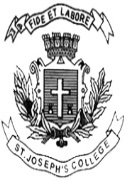 ST. JOSEPH’S COLLEGE (AUTONOMOUS), BANGALORE-27ST. JOSEPH’S COLLEGE (AUTONOMOUS), BANGALORE-27ST. JOSEPH’S COLLEGE (AUTONOMOUS), BANGALORE-27ST. JOSEPH’S COLLEGE (AUTONOMOUS), BANGALORE-27ST. JOSEPH’S COLLEGE (AUTONOMOUS), BANGALORE-27ST. JOSEPH’S COLLEGE (AUTONOMOUS), BANGALORE-27ST. JOSEPH’S COLLEGE (AUTONOMOUS), BANGALORE-27BSW – II SEMESTERBSW – II SEMESTERBSW – II SEMESTERBSW – II SEMESTERBSW – II SEMESTERBSW – II SEMESTERBSW – II SEMESTERSEMESTER EXAMINATION: APRIL 2020SEMESTER EXAMINATION: APRIL 2020SEMESTER EXAMINATION: APRIL 2020SEMESTER EXAMINATION: APRIL 2020SEMESTER EXAMINATION: APRIL 2020SEMESTER EXAMINATION: APRIL 2020SEMESTER EXAMINATION: APRIL 2020SW2218 – INTRODUCTION TO HUMAN BEHAVIOURSW2218 – INTRODUCTION TO HUMAN BEHAVIOURSW2218 – INTRODUCTION TO HUMAN BEHAVIOURSW2218 – INTRODUCTION TO HUMAN BEHAVIOURSW2218 – INTRODUCTION TO HUMAN BEHAVIOURSW2218 – INTRODUCTION TO HUMAN BEHAVIOURSW2218 – INTRODUCTION TO HUMAN BEHAVIOURTime- 2 1/2  hrsTime- 2 1/2  hrs     Max Marks-70     Max Marks-70     Max Marks-70This paper contains one printed page and one partPART - 1This paper contains one printed page and one partPART - 1This paper contains one printed page and one partPART - 1This paper contains one printed page and one partPART - 1This paper contains one printed page and one partPART - 1This paper contains one printed page and one partPART - 1This paper contains one printed page and one partPART - 1